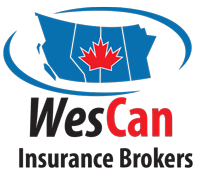 REQUEST TO QUOTE (RTQ)	Business Name _________________________________________________________________Address _______________________________________________________________________	Contact Name & Tel # ____________________________________________________________1)What is the nature of business and how long it has been in operations?______________________________________________________________________________________________________________________________________________________________2) Are there any seasonal or, contract employee/s ?Yes 			NoIf yes, please specify ________________________________________________________________________________________________________________________________________3) Are all Employees covered by WCB ? YesNo4) Does your business currently have Group Benefits or, Health Spending Account (HSA)?YesNoIf Yes	Please indicate the following –Carrier Name _____________________________ # Of Years with the Carrier___________________Renewal Date ________________________5)Are there any employee/s currently off work, on a disability claim/s.YesNoIf Yes , please specify the following –Employee Name ___________________________________Occupation________________________Date Of Disability__________________________ Nature Of Disability____________________________________________________________________________________________________________________________________________________